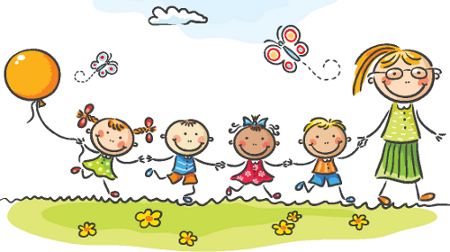 ZÁPIS K PŘEDŠKOLNÍMU VZDĚLÁVÁNÍ PRO ŠKOLNÍ ROK 2024/2025Vážení rodiče,Zveme Vás na zápis do Mateřské školy, Hornická 347, Osek, který se uskuteční v pondělí 6.5.2024 od 8,00 do 11,30 a 13,00 – 16,00 hod.K zápisu si připravte tyto dokumenty:kopii rodného listu dítěteplatný občanský průkaz zákonného zástupce žádost o přijetí - přihláška do MŠ,  vyplněnou a podepsanou zákonnými zástupci (ke stažení na www.skolickaosek.cz nebo možnost vyzvednout si přihlášku osobně v MŠ)na 2.straně přihlášky je potvrzení od lékaře o řádném očkování dítěte, které musí být aktuální v den zápisuZápis do MŠ bude probíhat klasickým způsobem, s dětmi i rodičiTěšíme se na vás.Bc. Nicola Kabelková, ředitelka mateřské školy                                                                                                                       